แผนการจัดเก็บรายได้ประจำปี   ๒๕๕๘กองคลัง  (งานพัฒนาและจัดเก็บรายได้)องค์การบริหารส่วนตำบลสำโรงอำเภอหนองสองห้อง  จังหวัดขอนแก่น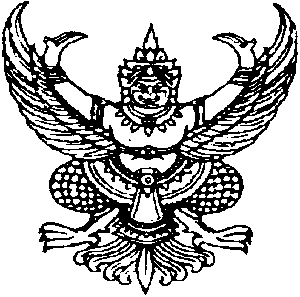 ประกาศองค์การบริหารส่วนตำบลสำโรงเรื่อง      แผนปฏิบัติการจัดเก็บภาษี   ประจำปี  พ.ศ. ๒๕๕๘----------------------------------                	ด้วยองค์การบริหารส่วนตำบลสำโรง  อำเภอหนองสองห้อง   จังหวัดขอนแก่น   ได้ดำเนินการจัดทำแผนปฏิบัติการจัดเก็บภาษีบำรุงท้องที่ อาศัยอำนาจตามความในพระราชบัญญัติภาษีบำรุงท้องที่  พ.ศ. ๒๕๐๘   และที่แก้ไขเพิ่มเติม  ( ฉบับที่ ๓ ) พ.ศ. ๒๕๔๓  พระราชบัญญัติภาษีโรงเรือนและที่ดิน พ.ศ. ๒๔๗๕  และที่แก้ไขเพิ่มเติม ( ฉบับที่ ๕ ) พ.ศ. ๒๕๔๓ และ พระราชบัญญัติภาษีป้าย พ.ศ. ๒๕๑๐  ดำเนินการจัดเก็บภาษีดังกล่าว  เพื่อเป็นการเพิ่มประสิทธิภาพการปฏิบัติงานด้านการจัดเก็บภาษีและเร่งรัดการจัดเก็บภาษีขององค์การบริหารส่วนตำบลสำโรง เป็นไปอย่างมีประสิทธิภาพ  จึงได้กำหนดแผนปฏิบัติการจัดเก็บภาษี  โดยกำหนดผู้รับผิดชอบ  ระยะเวลาการเสียภาษี  ขั้นตอนการดำเนินการ   ช่วงเวลาดำเนินการจัดเก็บ   องค์การบริหารส่วนตำบลสำโรง จึงขอประกาศใช้แผนปฏิบัติการจัดเก็บภาษี  ประจำปีงบประมาณ พ.ศ. ๒๕๕๘  ตามเอกสารแนบท้ายประกาศนี้	      จึงประกาศให้ทราบโดยทั่วกัน			ประกาศ  ณ  วันที่   ๑    เดือนตุลาคม   พ.ศ.  ๒๕๕๗                                                (ลงชื่อ)                 ( นายสมัย  หลินศรี )        นายกองค์การบริหารส่วนตำบลสำโรงคำนำ	ด้วยองค์การบริหารส่วนตำบลสำโรง  เป็นองค์กรปกครองส่วนท้องถิ่น ซึ่งมีอำนาจหน้าที่ในการดำเนินการจัดเก็บรายได้ที่ต้องจัดเก็บเอง  ซึ่งประกอบด้วย ภาษีบำรุงท้องที่  ภาษีโรงเรือนและที่ดิน   ภาษีป้าย  ค่าธรรมเนียมใบอนุญาตต่างๆ   ซึ่งการจัดเก็บรายได้ทุกประเภทจะมีประสิทธิภาพได้  จะต้องครอบคลุมถึงขั้นตอนการปฏิบัติ  ที่จะดำเนินการจัดเก็บรายได้ดังนั้น   เพื่อให้การจัดเก็บภาษี  ค่าธรรมเนียมใบอนุญาตต่าง ๆ  ฯลฯ  ทุกประเภทดำเนินการเป็นไปด้วยความเรียบร้อย ถูกต้อง  ทันตามกำหนดระยะเวลา และเก็บรายได้ให้มีประสิทธิภาพประสิทธิผล       องค์การบริหารส่วนตำบลสำโรง  จึงได้กำหนดแนวทางการปฏิบัติงานด้านการจัดเก็บรายได้ ประจำปีงบประมาณ ๒๕๕๘  ขึ้นเพื่อให้การปฏิบัติบรรลุเป้าหมายสูงสุดตามที่วางไว้จัดทำโดย กองคลังองค์การบริหารส่วนตำบลสำโรง  สารบัญเรื่อง											หน้าหลักการและเหตุผล,วัตถุประสงค์,เป้าหมาย,วิธีดำเนินการ,ระยะเวลาดำเนินการ ฯลฯ			1 - 2ภาษีบำรุงท้องที่											3 – 5แผนการจัดเก็บภาษีบำรุงท้องที่								           6แผนปฏิบัติการจัดเก็บภาษีบำรุงท้องที่								7ภาษีโรงเรือนและที่ดิน										8 – 9แผนการจัดเก็บภาษีโรงเรือนและที่ดิน								10แผนปฏิบัติการจัดเก็บภาษีโรงเรือนและที่ดิน							11ภาษีป้าย										         12 – 14แผนการจัดเก็บภาษีป้าย										15แผนปฏิบัติการจัดเก็บภาษีป้าย									16แผนปฏิบัติการบริการประชาชนเคลื่อนที่								11-1-แผนการจัดเก็บภาษีและพัฒนารายได้ ประจำปีงบประมาณ  2558งานพัฒนาและจัดเก็บรายได้   กองคลัง  องค์การบริหารส่วนตำบลสำโรง   อำเภอหนองสองห้อง  จังหวัดขอนแก่น1. หลักการและเหตุผล	ด้วยคณะผู้บริหารองค์การบริหารส่วนตำบลสำโรง  มีนโยบายเร่งรัดการจัดเก็บรายได้ให้ทั่วถึง  และเป็นธรรมโดยคำนึงถึงสภาวะด้านสังคม เศรษฐกิจ เหตุการณ์ต่าง ๆ ที่เกิดขึ้นในปัจจุบันมาเป็นแนวทางในการจัดเก็บภาษี โดยมิให้เกิดผลกระทบในการชำระภาษีของประชาชนในตำบลสำโรง	ดังนั้น  เพื่อให้การปฏิบัติงานด้านการจัดเก็บภาษีบรรลุวัตถุประสงค์ตามเป้าหมายสูงสุด     องค์การบริหารส่วนตำบลสำโรง    จึงกำหนดแนวทางการปฏิบัติงาน  โดยการออกให้บริการรับยื่นแบบเพื่อแสดงรายการทรัพย์สินเพื่อเสียภาษีกับประชาชนภายในตำบล  ซึ่งจะช่วยให้ลดขั้นตอนการปฏิบัติงาน  จึงจำเป็นต้องจัดทำแผนการจัดเก็บรายได้ประจำปีงบประมาณ 2558  ขึ้นมา2. วัตถุประสงค์	2.1 เพื่อให้การจัดเก็บรายได้ขององค์การบริหารส่วนตำบลสำโรง  บรรลุเป้าหมายอย่างมีประสิทธิภาพและเป็นธรรมแก่ประชาชน	2.2 เพื่อให้องค์กรมีรายได้เพิ่มขึ้น  ซึ่งจะส่งผลให้สามารถนำงบประมาณมาพัฒนาองค์การบริหารส่วนตำบลสำโรง  ได้มากขึ้น	2.3 เพื่อให้ประชาชนเกิดความพึงพอใจและให้ความร่วมมือในการเสียภาษีให้กับองค์การบริหารส่วนตำบลสำโรง  	2.4 เพื่อให้การปฏิบัติการจัดเก็บรายได้สอดคล้องกับแนวทางการบริหารกิจการบ้านเมืองที่ดี3. เป้าหมาย  	3.1 การจัดเก็บรายได้ขององค์การบริหารส่วนตำบลสำโรง  เพิ่มขึ้น ร้อยละ 1-3 ของปีงบประมาณ  2558	3.2 ประชาชนให้ความร่วมมือในการจัดเก็บรายได้ขององค์การบริหารส่วนตำบลสำโรง  	3.3 การจัดเก็บรายได้มีประสิทธิภาพมากขึ้น เกิดความรวดเร็ว ถูกต้อง และเป็นธรรม4. วิธีการดำเนินการ4.1 ขั้นเตรียมการ		- สำรวจและจัดเตรียมแบบพิมพ์ต่างๆ ให้ครบถ้วน  จัดทำคำสั่ง จัดทำประกาศ และออกหนังสือแจ้งเวียนให้ผู้เสียภาษีทราบล่วงหน้า เพื่อจะได้มายื่นแบบพิมพ์ภายในระยะเวลาที่กำหนดตามกฎระเบียบ  โดยตรวจสอบและคัดลอกรายชื่อผู้อยู่ในเกณฑ์เสียภาษี ตาม ผ.ท. 4 -2-4.2 ขั้นดำเนินการ- จัดทำประกาศ  ประชาสัมพันธ์ให้ประชาชนทราบล่วงหน้า- แต่งตั้งเจ้าหน้าที่ผู้รับผิดชอบในการปฏิบัติงาน- แจ้งให้ผู้ที่อยู่ในข่ายต้องเสียภาษี ยื่นแบบแสดงรายการทรัพย์สิน		- จัดทำป้ายประชาสัมพันธ์ ให้ประชาชนได้ทราบและเข้าใจ		- ออกให้บริการรับการยื่นแบบ  และชำระภาษีนอกสถานที่4.3 หลังดำเนินการแล้วเสร็จ- ประเมินผลการปฏิบัติงานตามแผนปฏิบัติการ5. ระยะเวลาดำเนินการ	ตั้งแต่วันที่ 1 ตุลาคม  2557 – 30 กันยายน 25586. ผู้รับผิดชอบแผนการจัดเก็บรายได้	งานพัฒนาและจัดเก็บรายได้   กองคลัง  องค์การบริหารส่วนตำบลสำโรง  อำเภอหนองสองห้อง  จังหวัดขอนแก่น7. งบประมาณ	ใช้จ่ายจากข้อบัญญัติองค์การบริหารส่วนตำบลสำโรง  เรื่อง งบประมาณรายจ่ายประจำปีงบประมาณ  พ.ศ.  2558  8. ผลที่คาดว่าจะได้รับ	8.1 ภาษีจากการจัดเก็บรายได้ขององค์การบริหารส่วนตำบลสำโรง   เพิ่มขึ้นร้อยละ 1-3 ของปีงบประมาณ  2558	8.2 ประชาชนเกิดความพึงพอใจ และให้ความร่วมมือในการเสียภาษี	8.3 การปฏิบัติงานสอดคล้องกับหลักเกณฑ์การบริหารกิจการบ้านเมืองที่ดี-3-1.  ภาษีบำรุงท้องที่		หมายถึง ภาษีที่เก็บจากเจ้าของที่ดิน ไม่ว่าจะเป็นบุคคลธรรมดาหรือนิติบุคคล ซึ่งมีกรรมสิทธิ์ในที่ดินการยื่นแบบแสดงรายการเพื่อเสียภาษีบำรุงท้องที่โดยเจ้าของที่ดินที่อยู่ในเขตองค์การบริหารส่วนตำบลสำโรงให้ไปยื่นแบบแสดงรายการที่ดิน (แบบ ภบท.5)  ณ กองคลัง  องค์การบริหารส่วนตำบลสำโรง  ภายในเดือนมกราคมปีแรก ที่มีการตีราคาปานกลางที่ดิน และทุกๆ 4 ปี จะมีการยื่นแบบแสดงรายการที่ดิน และประเมินใหม่ และชำระภาษีภายในเดือน มกราคม – เมษายน ของทุกปี		กรณีเป็นเจ้าของที่ดินรายใหม่ หรือ มีการเปลี่ยนแปลงจำนวนที่ดินจะต้องยื่นแบบแสดงรายการภายใน 30 วัน นับตั้งแต่วันที่มีการเปลี่ยนแปลงผู้มีหน้าที่เสียภาษีบำรุงท้องที่		ผู้ที่เป็นเจ้าของที่ดินในวันที่ 1 มกราคมของปีใด มีหน้าที่เสียภาษีบำรุงท้องที่ในปีนั้นและตลอดไปจนกว่าจะเปลี่ยนแปลงเจ้าของที่ดินกำหนดระยะเวลาการยื่นแบบแสดงรายการเพื่อชำระภาษีบำรุงท้องที่		- ให้เจ้าของที่ดินซึ่งมีหน้าที่เสียภาษีบำรุงท้องที่ยื่นแบบแสดงรายการที่ดิน (ภบท.5) ณ สำนักงานองค์การบริหารส่วนตำบลสำโรง  ภายในเดือนมกราคม ของปีแรกที่มีการตีราคาปานกลางของที่ดิน		- แบบแสดงรายการที่ได้ยื่นไว้นั้นใช้ได้ทุกปีในรอบระยะเวลา  4 ปี  หลักฐานที่ต้องนำไปแสดงเพื่อชำระภาษีบำรุงท้องที่		1.  บัตรประจำตัวประชาชน		2.  ใบเสร็จรับเงินปีที่ผ่านมา (ในกรณีที่ได้ชำระภาษีบำรุงท้องที่มาแล้ว)		3.   สำเนาทะเบียนบ้าน		4.   หลักฐานที่แสดงถึงการเป็นเจ้าของที่ดิน ตามที่กฎหมายกำหนด เช่น โฉนด,น.ส.3.,ส.ค.1 ฯ		5.   หนังสือรับรองห้างหุ้นส่วนบริษัท		6.   หนังสือมอบอำนาจกรณีที่ให้ผู้อื่นมาทำการแทน		กรณีที่เป็นการเสียภาษีในปีที่ไม่ใช่ปีที่ยื่นแบบ ภบท.5 ท่อนที่มอบให้เจ้าของที่ดินหรือใบเสร็จรับเงินค่าภาษีปีสุดท้ายให้นำมาด้วยขั้นตอนการชำระภาษีบำรุงท้องที่                   1.  กรณีผู้ที่เป็นเจ้าของที่ดินตั้งแต่วันที่ 1 มกราคม ของปีที่มีการตีราคาปานกลางที่ดินผู้มีหน้าที่เสียภาษีหรือเจ้าของที่ดินยื่นแบบแสดงรายการที่ดิน (ภบท.5) พร้อมด้วยหลักฐานที่ต้องใช้ต่อเจ้าหน้าที่พนักงานประเมิน  ภายในเดือนมกราคมของปีที่มีการประเมินราคาปานกลางของที่ดิน-4-เจ้าพนักงานประเมินจะทำการตรวจสอบและคำนวณค่าภาษีแล้วแจ้งการประเมิน (ภบท.9 หรือ ภบท.10) ให้ผู้มีหน้าที่เสียภาษีหรือเจ้าของที่ดินทราบว่าจะต้องเสียภาษีเป็นจำนวนเงินเท่าใดภายในเดือนมีนาคมผู้มีหน้าที่เสียภาษีหรือเจ้าของที่ดินจะต้องเสียภาษีภายในเดือนเมษายนของทุกปี เว้นแต่กรณีที่ได้รับใบแจ้งใบประเมินหลัง เดือนมีนาคม   ต้องชำระภายใน 30 วัน นับแต่วันที่ได้รับแจ้งการประเมิน2. กรณีเป็นเจ้าของที่ดินรายใหม่หรือจำนวนเนื้อที่ดินเดิมที่เปลี่ยนแปลงไปเจ้าของที่ดินที่ได้มีการเปลี่ยนแปลงจำนวนเนื้อที่ดินหรือเป็นผู้ได้รับโอนที่ดินขึ้นใหม่ต้องยื่นแบบแสดงรายการที่ดินหรือยื่นคำร้องขอเปลี่ยนแปลงจำนวนที่ดินต่อเจ้าพนักงานประเมินภายในกำหนด 30 วัน นับแต่วันได้รับโอนหรือมีการเปลี่ยนแปลงโดยให้แบบ ภบท.5 หรือ ภบท.8 แล้วแต่กรณีเมื่อเจ้าหน้าที่ได้รับแบบแล้ว จะออกใบรับไว้ให้เป็นหลักฐานเจ้าพนักงานประเมินจะแจ้งให้เจ้าของที่ดินทราบถึงจำนวนเงินที่จะต้องเสียภาษีในปีต่อไปจำนวนเท่าใด3. กรณีเปลี่ยนแปลงการใช้ที่ดินอันเป็นเหตุให้การลดหย่อนเปลี่ยนแปลงไปหรือมีเหตุอย่างอื่นทำให้อัตราภาษีบำรุงท้องที่เปลี่ยนแปลงไปเจ้าของที่ดินยื่นคำร้องตามแบบ ภบท.8 พร้อมด้วยหลักฐานที่ต้องใช้ต่อเจ้าพนักงานประเมินภายใน 30 วัน นับแต่วันที่มีการเปลี่ยนแปลงการใช้ที่ดินเจ้าพนักงานประเมินจะออกใบรับให้เจ้าพนักงานประเมินจะแจ้งให้เจ้าของที่ดินทราบว่าจะต้องเสียภาษีในปีต่อไปจำนวนเท่าใดการขอชำระภาษีบำรุงท้องที่ในปีถัดไปจากปีที่มีการประเมินราคาปานกลางของที่ดินให้ผู้รับประเมินนำใบเสร็จรับเงินของปีก่อนพร้อมกับเงินไปชำระภายในเดือนเมษายนของทุกปี  	เงินเพิ่ม	  เจ้าของที่ดินผู้มีหน้าที่เสียภาษีบำรุงท้องที่ต้องเสียเงินเพิ่มในกรณีและอัตราดังต่อไปนี้1. ไม่ยื่นแบบแสดงรายการที่ดินภายในกำหนด ให้เสียเงินเพิ่มร้อยละ 10  ของค่าภาษีบำรุงท้องที่      เว้นแต่กรณีเจ้าของที่ดินได้ยื่นแบบแสดงรายการที่ดินก่อนที่เจ้าพนักงานประเมินจะได้แจ้งให้ทราบถึงการละเว้นนั้น ให้เสียเงินเพิ่มร้อยละ 5 ของค่าภาษีบำรุงท้องที่2. ยื่นแบบแสดงรายการที่ดินโดยไม่ถูกต้องทำให้จำนวนเงินที่จะต้องเสียภาษีบำรุงท้องที่ลดน้อยลง ให้เสียเงินเพิ่มร้อยละ 10 ของค่าภาษีบำรุงท้องที่ที่ประเมินเพิ่มเติม เว้นแต่กรณีที่เจ้าของที่ดินได้มาขอแก้ไขแบบแสดงรายการที่ดินให้ถูกต้องก่อนที่เจ้าพนักงานประเมินแจ้งการประเมิน3.  ชี้เขตแจ้งจำนวนที่ดินไม่ถูกต้องต่อเจ้าพนักงานสำรวจ โดยทำให้จำนวนเงินที่จะต้องเสียภาษีบำรุงท้องที่ลดน้อยลงให้เสียภาษีเงินเพิ่มอีก 1 เท่า ของภาษีบำรุงท้องที่ประเมินเพิ่มเติม-5-4. ไม่ชำระภาษีบำรุงท้องที่ภายในเวลาที่กำหนด ให้เสียเงินเพิ่มร้อยละ 24 ต่อปี  หรือ ร้อยละ 2  ต่อเดือน ของจำนวนเงินที่ต้องเสียภาษีบำรุงท้องที่เศษของเดือนให้นับเป็นหนึ่งเดือน และไม่นำเงินเพิ่มเติมตาม ข้อ 1 – ข้อ 4 มารวมคำนวณด้วยบทกำหนดโทษตามพระราชบัญญัติภาษีบำรุงท้องที่ผู้ใดแจ้งข้อความอันเป็นเท็จ ให้ถ้อยคำเท็จ ตอบคำถามด้วยถ้อยคำอันเป็นเท็จ หรือนำพยานหลักฐานเท็จมาแสดงเพื่อหลีกเลี่ยงหรือพยายามหลีกเลี่ยงการเสียภาษีบำรุงท้องที่ ต้องระวางโทษจำคุกไม่เกิน 6 เดือน หรือ ปรับไม่เกิน 2,000 บาท หรือทั้งจำทั้งปรับผู้ใดจงใจไม่มาหรือยอมชี้เขต หรือไม่ยอมแจ้งจำนวนเนื้อที่ดิน ต้องระวางโทษจำคุกไม่เกิน 1เดือน  หรือ ปรับไม่เกิน 1,000 บาท หรือทั้งจำทั้งปรับผู้ใดฝ่าฝืนคำสั่งของเจ้าพนักงานซึ่งสั่งให้มาให้ถ้อยคำหรือส่งบัญชีหรือเอกสารมาตรวจสอบ หรือสั่งให้ปฏิบัติการเท่าที่จำเป็นเพื่อประโยชน์ในการเร่งรัดภาษีบำรุงท้องที่ค้างชำระหรือไม่มาให้ถ้อยคำ หรือไม่ส่งเอกสารอันควรแก่เรื่องมาแสดงตามหนังสือเรียก ต้องระวางโทษจำคุกไม่เกิน 1 เดือน หรือ ปรับไม่เกิน 1,000 บาท หรือ ทั้งจำทั้งปรับการอุทธรณ์ 		ถ้าเจ้าของที่ดินไม่เห็นพ้องด้วยกับราคาปานกลางที่ดิน หรือไม่ได้รับแจ้งการประเมินภาษีบำรุงท้องที่แล้ว เห็นว่าการประเมินนั้นไม่ถูกต้องมีสิทธิอุทธรณ์ต่อผู้ว่าราชการจังหวัดได้ โดยอุทธรณ์ผ่านเจ้าพนักงานประเมินภายใน 30 วัน นับแต่วันที่ประกาศราคาปานกลางของที่ดินหรือวันที่ได้รับแจ้งประเมินแล้วแต่กรณี		การอุทธรณ์ไม่เป็นการทุเลาการเสียภาษีบำรุงท้องที่ เว้นแต่จะได้รับอนุมัติจากผู้ว่าราชการจังหวัดให้ขอคำวินิจฉัยอุทธรณ์หรือคำพิพากษาของศาล		ผู้อุทธรณ์มีสิทธิอุทธรณ์คำวินิจฉัยของผู้ว่าราชการจังหวัดต่อศาลภายใน 30 วัน นับแต่วันที่ได้รับแจ้งวินิจฉัยอุทธรณ์การขอคืนภาษีบำรุงท้องที่		ผู้เสียภาษีบำรุงท้องที่โดยไม่มีหน้าที่ต้องเสียหรือเสียเกินกว่าที่ควรจะต้องเสียผู้นั้นมีสิทธิขอรับคืนภายใน 1 ปี ได้โดยยื่นคำร้องขอคืนภายใน 1 ปี นับแต่วันที่เสียภาษีบำรุงท้องที่-8-2.  ภาษีโรงเรือนและที่ดิน  		หมายถึง ภาษีที่จัดเก็บจากโรงเรือน หรือสิ่งปลูกสร้างอื่นๆ กับที่ดินใช้ต่อเนื่องกับโรงเรือน หรือสิ่งปลูกสร้างนั้นผู้มีหน้าที่ต้องเสียภาษีโรงเรือนและที่ดิน		ผู้ที่เป็นเจ้าของทรัพย์สินโรงเรือนสิ่งปลูกสร้าง ตึก อาคาร หรือสิ่งปลูกสร้างอื่น ฯลฯ ในเขตองค์การบริหารส่วนตำบลสำโรง  ซึ่งหาผลประโยชน์  โดยใช้เป็นสถานประกอบการพาณิชย์ต่างๆ ให้เช่าหรือให้ผู้อื่นอยู่อาศัย  หรือแสวงหารายได้  ซึ่งอยู่ในข่ายต้องชำระภาษีโรงเรือนและที่ดินกับองค์การบริหารส่วนตำบลสำโรงกำหนดระยะเวลายื่นแบบแสดงรายการเพื่อเสียภาษีโรงเรือนและที่ดิน		เจ้าของทรัพย์สินยื่นแบบแสดงรายการเพื่อเสียภาษีโรงเรือนและที่ดิน (ภรด.2) ณ กองคลัง  องค์การบริหารส่วนตำบลสำโรงภายในเดือนกุมภาพันธ์ของทุกปี  ( กำหนดระยะเวลาในการยื่นแบบชำระภาษี เดือน มกราคม – กุมภาพันธ์ ของทุกปี)หลักฐานที่ต้องนำไปแสดงสำเนาโฉนดที่ดิน /น.ส.3 / น.ส.3.ก /ส.ค.1 หรือเอกสารสิทธิ์อื่นๆบัตรประจำตัวประชาชนของผู้มีหน้าที่เสียภาษีสำเนาทะเบียนบ้านทะเบียนการค้า, ทะเบียนพาณิชย์, ใบอนุญาตก่อสร้างอาคารใบเสร็จรับเงินของปีที่ล่วงมาแล้วหนังสือมอบอำนาจกรณีให้ผู้อื่นทำการแทนแผนที่ตั้งของโรงเรือนและที่ดิน หรือสิ่งปลูกสร้างที่เสียภาษีขั้นตอนการชำระภาษีโรงเรือนและที่ดิน                    1. ผู้มีหน้าที่เสียภาษีโรงเรือนและที่ดินยื่นแบบแสดงรายการทรัพย์สินเพื่อเสียภาษีโรงเรือนและที่ดิน (ภรด.2) พร้อมด้วยหลักฐาน ณ กองคลัง  องค์การบริหารส่วนตำบลสำโรง  ภายในเดือนกุมภาพันธ์ของทุกปี2.  พนักงานเจ้าหน้าที่จะทำการตรวจสอบความสมบูรณ์แบบแสดงรายการภาษีโรงเรือนและที่ดิน (ภรด.2)3.  เจ้าหน้าที่ประเมิน ประเมินค่ารายปีและค่าภาษีที่ต้องเสีย4.  พนักงานเก็บภาษีแจ้งการประเมิน (ภรด.8) ให้ผู้ที่มีหน้าที่เสียภาษีทราบว่าจะต้องเสียภาษีเป็นจำนวนเงินเท่าใด5.  ผู้มีหน้าที่เสียภาษีเมื่อได้รับแจ้งการประเมินแล้วจะต้องนำเงินค่าภาษีไปชำระภายใน 30 วัน นับถัดจากวันที่ได้รับแจ้งการประเมิน มิฉะนั้นต้องเสียเงินเพิ่ม-9-อัตราค่าภาษีโรงเรือนและที่ดินผู้รับประเมินชำระภาษีปีละครั้งตามค่ารายปีอัตราภาษีร้อยละ 12.5 ของค่ารายปี 	เงินเพิ่มภาษีโรงเรือนและที่ดิน		ผู้มีหน้าที่เสียภาษีโรงเรือนและที่ดิน เมื่อได้รับแจ้งการประเมินแล้วจะต้องนำเงินค่าภาษีต้องไปชำระภายใน 30 วัน นับแต่วันถัดจากที่ได้รับแจ้งประเมินมิฉะนั้นต้องเสียเงินเพิ่มชำระไม่เกิน 1 เดือน นับแต่วันพ้นกำหนดให้เสียเงินเพิ่มร้อยล่ะ 2.5 ของค่าภาษีค้างชำระไม่เกิน 1 เดือน แต่ไม่เกิน 2 เดือน ให้เสียเงินเพิ่มร้อยล่ะ 5 ของค่าภาษีค้างชำระไม่เกิน 2 เดือน แต่ไม่เกิน 3 เดือน ให้เสียเงินเพิ่มร้อยล่ะ 7. 5 ของค่าภาษีค้างชำระไม่เกิน 3 เดือน แต่ไม่เกิน 4 เดือน ให้เสียเงินเพิ่มร้อยล่ะ 10 ของค่าภาษีค้าง	การชำระค่าปรับ          ผู้ใดไม่ยื่นแบบแสดงรายการชำระภาษีต่อเจ้าหน้าที่ภายในกำหนดต้องระวางโทษปรับไม่เกิน 200 บาท	บทกำหนดโทษตามพระราชบัญญัติภาษีโรงเรือนและที่ดิน1.  ผู้ใดละเลยไม่แสดงข้อความในแบบพิมพ์เพื่อแจ้งรายการทรัพย์สินตามความเป็นจริงตามความรู้เห็นของตนให้ครบถ้วน และรับรองความถูกต้องของข้อความดังกล่าวพร้อมทั้งลงวันที่ เดือน ปี และลายมือชื่อของตนกำกับไว้ เว้นแต่จะมีเหตุสุดวิสัย ต้องระวางโทษปรับไม่เกินสองร้อยบาท2.  ผู้ใดละเลยไม่ปฏิบัติตามหมายเรียกของพนักงานเจ้าหน้าที่ ไม่แจ้งรายการเพิ่มเติมรายละเอียด ไม่นำพยานหลักฐานมาแสดงหรือไม่ตอบคำถามเมื่อพนักงานเจ้าหน้าที่ซักถาม หรือไม่ตอบคำถามเมื่อพนักงานเจ้าหน้าที่ซักถามผู้รับประเมินในเรื่องใบแจ้งรายการ ต้องระวางโทษปรับไม่เกินห้าร้อยบาท3.  ผู้ใดยื่นข้อความเท็จ หรือให้ถ้อยคำเท็จ หรือตอบคำถามด้วยคำอันเป็นเท็จ หรือนำพยานหลักฐานเท็จมาแสดง  เพื่อหลีกเลี่ยงหรือจัดหาทางให้ผู้อื่นหลีกเลี่ยงการคำนวณค่ารายปีแห่งทรัพย์สินของตนตามที่ควรหรือโดยความเป็นเท็จ โดยเจตนาละเลย โดยฉ้อโกงโดยอุบาย  โดยวิธีการอย่างหนึ่งอย่างใดทั้งสิ้นที่หลีกเลี่ยงการคำนวณค่ารายปีแห่งทรัพย์สินของตนตามที่ควรก็ดี ต้องระวางโทษจำคุก ไม่เกิน 6 เดือน หรือปรับไม่เกิน 500 บาท หรือทั้งจำทั้งปรับ	การอุทธรณ์ภาษีโรงเรือนและที่ดิน		เมื่อผู้เสียภาษีได้รับแจ้งการประเมินแล้ว  ไม่พอใจในการประเมินของพนักงานเจ้าหน้าที่โดยเห็นว่าค่าภาษีสูงเกินไป หรือประเมินไม่ถูกต้อง ก็มีสิทธิอุทธรณ์ต่อ คณะผู้บริหารท้องถิ่นตามแบบที่กำหนด (ภรด.9) ภายใน 15 วัน นับแต่วันที่ได้รับแจ้งการประเมิน  และเมื่อได้รับแจ้งผลชี้ขาดแล้วยังไม่เป็นที่พอใจก็มีสิทธิฟ้องร้องต่อศาลได้ภายใน 30 วัน นับแต่วันที่ได้รับแจ้งความให้ทราบคำชี้ขาด-12-3.  ภาษีป้าย 	หมายถึง  ป้ายที่แสดงชื่อยี่ห้อ หรือเครื่องหมายที่ใช้ในการประกอบการค้า หรือประกอบกิจการอื่นเพื่อหารายได้  หรือโฆษณาการค้า หรือกิจการอื่น เพื่อหารายได้ไม่ว่าจะแสดง หรือ โฆษณาไว้ที่วัตถุใดๆ ด้วยอักษร ภาพ หรือเครื่องหมายที่เขียน แกะสลัก จารึก หรือทำให้ปรากฏด้วยวิธีอื่น	ผู้มีหน้าที่เสียภาษีป้าย1.  เจ้าของป้าย    		2.  ในกรณีที่ไม่มีผู้ยื่นแบบแสดงรายการภาษีป้าย หรือเมื่อพนักงานเจ้าหน้าที่ไม่อาจหาตัวเจ้าของป้ายนั้นได้ให้ถือว่าผู้ครอบครองป้ายนั้นเป็นผู้เสียภาษีป้ายถ้าไม่อาจหาตัวผู้ครอบครองป้ายนั้นได้ให้ถือว่าเจ้าของหรือผู้ครอบครองอาคารหรือที่ดินที่ป้าย	กำหนดระยะเวลายื่นแบบแสดงรายการเพื่อชำระภาษีป้ายให้เจ้าของหรือครอบครองป้าย ยื่นแบบแสดงรายการภาษีป้ายได้ที่เจ้าพนักงานจัดเก็บรายได้ กองคลัง  องค์การบริหารส่วนตำบลสำโรง ภายในเดือนมกราคม -  มีนาคม ของทุกปีผู้ใดติดตั้งป้ายอันต้องเสียภาษีหลังเดือนมีนาคมหรือติดตั้งป้ายใหม่แทนป้ายเดิมหรือเปลี่ยนแปลงแก้ไขพื้นที่ป้าย ข้อความ ภาพ อันเป็นเหตุให้ต้องเสียภาษีเพิ่มขึ้นให้ยื่นแบบแสดงรายการภาษีป้ายใหม่ภายใน 15 วัน นับตั้งแต่วันที่ติดตั้งหรือเปลี่ยนแปลงแก้ไข ในกรณีที่มีการโอนย้าย(เปลี่ยนเจ้าของ)  ให้ผู้รับโอนแจ้งการรับโอนเป็นหนังสือต่อเจ้าหน้าที่ขององค์การบริหารส่วนตำบลสำโรง  ภายใน 30 วัน นับตั้งแต่วันรับโอน	หลักฐานที่ต้องนำไปแสดงเพื่อเสียภาษีป้าย1.  บัตรประจำตัวประชาชน2.  ทะเบียนการค้า,ทะเบียนพาณิชย์3.  ใบเสร็จรับเงินปีที่ผ่านมา  (ในกรณีที่ได้ชำระภาษีป้ายมาแล้ว)4.  สำเนาทะเบียนบ้าน5.  ทะเบียนภาษีมูลค่าเพิ่ม6.  หนังสือรับรองห้างหุ้นส่วนบริษัท7.  ใบอนุญาตติดตั้งป้ายหรือใบเสร็จรับเงินจากร้านทำป้าย-13-	ขั้นตอนการชำระภาษีป้ายผู้มีหน้าที่ต้องเสียภาษีป้ายยื่นแบบแสดงรายการภาษีป้าย(ภป.1)พร้อมหลักฐานผู้เสียภาษีต้องมาชำระเงินค่าภาษีป้ายภายใน 15 วัน นับแต่วันได้แจ้งการประเมินมิฉะนั้นต้องเสียเงินเพิ่ม	อัตราภาษีป้ายป้ายอักษรไทยล้วน  ให้คิดอัตรา 3 บาท : 500  ตารางเซนติเมตรป้ายอักษรไทยปนกับอักษรต่างประเทศ หรือปนกับภาพ หรือเครื่องหมายอื่น ให้คิดอัตรา 20 บาท : 500 ตารางเซนติเมตรป้ายต่อไปนี้ให้คิดอัตรา 40 บาท: 500 ตารางเซนติเมตรป้ายที่ไม่มีอักษรไทย ไม่ว่าจะมีภาพเครื่องหมายใดๆ หรือไม่ป้ายที่มีอักษรไทยบางส่วน หรือทั้งหมดอยู่ใต้หรือต่ำกว่าอักษรต่างประเทศป้ายตาม 1,2,3 เมื่อคำนวณพื้นที่ของป้ายแล้วถ้ามีอัตราที่ต้องเสียภาษีต่ำกว่าป้ายละ 200 บาท ให้เสียภาษีป้ายละ 200 บาทกรณีป้ายที่ติดตั้งปีแรก คิดภาษีเป็นรายงวด งวดละ 3 เดือน	- งวดที่ 1 เริ่มตั้งแต่เดือน   มกราคม -  มีนาคม คิดภาษี    100%	- งวดที่ 1 เริ่มตั้งแต่เดือน   เมษายน -    มิถุนายน  คิดภาษี   75%	- งวดที่ 1 เริ่มตั้งแต่เดือน   กรกฎาคม - กันยายน  คิดภาษี    50%	- งวดที่ 1 เริ่มตั้งแต่เดือน    ตุลาคม - ธันวาคม  คิดภาษี      25%	เงินเพิ่ม ผู้มีหน้าที่เสียภาษีป้ายจะต้องเสียเงินเพิ่มในกรณีและอัตราดังต่อไปนี้1.  ไม่ยื่นแบบแสดงรายการภาษีป้ายภายในเวลาที่กำหนดให้เสียเงินเพิ่ม ร้อยละสิบของค่าภาษีป้ายเว้นแต่กรณีเจ้าของป้ายได้ยื่นแบบแสดงรายการภาษีป้ายก่อนที่พนักงานเจ้าหน้าที่จะได้แจ้งให้ทราบถึงการละเว้นนั้น ให้เสียเงินเพิ่มร้อยละห้าของค่าภาษี2.  ยื่นแบบแสดงรายการภาษีป้ายโดยไม่ถูกต้องต้องตามจำนวนเงินที่ต้องเสียภาษีป้ายลดน้อยลงให้เสียเงินเพิ่มร้อยละสิบของค่าภาษีป้ายที่ประเมินเพิ่มเติม เว้นแต่กรณีเจ้าของป้ายได้มาขอแก้ไขแบบแสดงรายการภาษีป้ายให้ถูกต้องก่อนเจ้าพนักงานเจ้าหน้าที่แจ้งการประเมิน		3.   ไม่ชำระภาษีป้ายภายในเวลาที่กำหนด ให้เสียเงินเพิ่มร้อยละสองต่อเดือนของค่าภาษีป้ายเศษของเดือนนับเป็นหนึ่งเดือนทั้งนี้ไม่ให้นำเงินเพิ่มตามข้อ 1 และ ข้อ 2 มาคำนวณเป็นเงินเพิ่มตามข้อนี้ด้วย-14-	บทกำหนดโทษตามพระราชบัญญัติภาษีป้ายผู้ใดแจ้งข้อความอันเป็นเท็จ ให้ถ้อยคำเท็จ ตอบคำถามด้วยถ้อยคำอันเป็นเท็จ หรือนำพยานหลักฐานเท็จมาแสดงเพื่อหลีกเลี่ยงหรือพยายามหลีกเลี่ยงการเสียภาษีป้าย ต้องระวางโทษจำคุกไม่เกิน 1 ปี หรือ ปรับตั้งแต่ 5,000 บาท ถึง 50,000 บาท หรือทั้งจำทั้งปรับผู้ใดจงใจไม่ยื่นแบบแสดงรายการภาษีป้าย  ต้องระวางโทษปรับตั้งแต่ 5,000 บาท ถึง 50,000 บาทผู้ใดไม่แจ้งการรับโอนป้ายหรือไม่แสดงรายการเสียภาษีป้ายไว้ ณ ที่เปิดเผยในสถานที่ประกอบกิจการ ต้องระวางโทษปรับตั้งแต่ 1,000 บาท ถึง 10,000 บาทผู้ใดขัดขวางการปฏิบัติงานของพนักงานเจ้าหน้าที่ หรือไม่ปฏิบัติตามคำสั่งของพนักงานเจ้าหน้าที่ซึ่งสั่งให้มาให้ถ้อยคำหรือให้ส่วนบัญชีหรือเอกสารเกี่ยวกับป้ายมาตรวจสอบภายในกำหนดเวลาอันสมควรต้องระวางโทษจำคุกไม่เกิน 6 เดือน หรือปรับตั้งแต่ 1,000 บาท ถึง 20,000 บาท หรือ ทั้งจำทั้งปรับ	การอุทธรณ์การประเมินภาษีป้าย		เมื่อผู้เสียภาษีได้แจ้งการประเมิน (ภป.3) แล้วเห็นว่าการประเมินนั้นไม่ถูกต้องมีสิทธิอุทธรณ์การประเมินต่อผู้บริหารท้องถิ่น หรือผู้ได้รับมอบหมาย โดยต้องยื่นอุทธรณ์ภายใน 30 วัน นับแต่ที่ได้รับแจ้งคำวินิจฉัยอุทธรณ์ ผู้อุทธรณ์มีสิทธิอุทธรณ์คำวินิจฉัยของผู้บริหารท้องถิ่นต่อศาลภายใน 30 วันนับแต่วันรับแจ้งคำวินิจฉัยอุทธรณ์	การขอคืนเงินภาษีป้าย		ผู้เสียภาษีป้ายโดยไม่มีหน้าที่ต้องเสียภาษีหรือเสียเกินกว่าที่ควรจะต้องเสีย ผู้นั้นมีสิทธิขอรับเงินคืนได้โดยยื่นคำร้องขอคืนภายใน 1 ปี นับแต่วันที่เสียภาษีป้าย-6-แผนการจัดเก็บภาษีบำรุงท้องที่ ประจำปี  2558องค์การบริหารส่วนตำบลสำโรง   อำเภอหนองสองห้อง  จังหวัดขอนแก่น-7-แผนปฏิบัติการจัดเก็บภาษีบำรุงท้องที่ ประจำปี  2558องค์การบริหารส่วนตำบลสำโรง   อำเภอหนองสองห้อง  จังหวัดขอนแก่น-10-แผนการจัดเก็บภาษีโรงเรือนและที่ดิน ประจำปี  2558องค์การบริหารส่วนตำบลสำโรง   อำเภอหนองสองห้อง  จังหวัดขอนแก่น-11-แผนปฏิบัติการจัดเก็บภาษีโรงเรือนและที่ดิน ประจำปี  2558องค์การบริหารส่วนตำบลสำโรง   อำเภอหนองสองห้อง  จังหวัดขอนแก่น-15-แผนการจัดเก็บภาษีป้าย ประจำปี  2558องค์การบริหารส่วนตำบลสำโรง   อำเภอหนองสองห้อง  จังหวัดขอนแก่น-16-แผนปฏิบัติการจัดเก็บภาษีป้าย ประจำปี  2558องค์การบริหารส่วนตำบลสำโรง   อำเภอหนองสองห้อง  จังหวัดขอนแก่น-17-แผนปฏิบัติการบริการประชาชนเคลื่อนที่ ประจำปี  2558องค์การบริหารส่วนตำบลสำโรง   อำเภอหนองสองห้อง  จังหวัดขอนแก่น-18-           (ลงชื่อ)                                                            ผู้จัดทำ / เสนอแผน(นางชุติมณฑน์  คำมอนมาย)เจ้าพนักงานการเงินและบัญชี  รักษาราชการแทนเจ้าพนักงานจัดเก็บรายได้      (ลงชื่อ)	                                                      ผู้ตรวจสอบแผน(นางสาวธนานัติ   พลรักษา)ผู้อำนวยการกองคลัง    (ลงชื่อ)		                                            ผู้เห็นชอบแผน(นางนุชยดา   แก้วดวง)ปลัดองค์การบริหารส่วนตำบล                            (ลงชื่อ)	                                                        ผู้อนุมัติแผน(นายสมัย   หลินศรี)นายกองค์การบริหารส่วนตำบลสำโรงเดือน/พ.ศ.กิจกรรมเป้าหมายต.ค. –พ.ย.2557ธ.ค. 2557ม.ค.  – เม.ย. 2558พ.ค. – มิ.ย.  2558ก.ค. 2558ส.ค. 2558ก.ย. 2558- สำรวจและจัดเตรียมแบบพิมพ์ต่าง ๆ - สำรวจรายชื่อผู้ที่อยู่ในเกณฑ์เสียภาษีในปีงบประมาณ  - ติดประกาศการประเมินภาษีบำรุงท้องที่ (ภ.บ.ท.๑๐)  ณ สำนักงานองค์การบริหารส่วนตำบลสำโรง และที่ทำการผู้ใหญ่บ้าน/กำนัน           กรณีเจ้าของที่ดินอยู่นอกเขตสำนักงานองค์การบริหารส่วนตำบลสำโรงให้ทำหนังสือแจ้งให้เจ้าของที่ดินทราบ- ออกหนังสือเวียนแจ้งผู้เสียภาษีให้ทราบล่วงหน้า  และประชาสัมพันธ์ขั้นตอนและวิธีการเสียภาษี- รับชำระภาษีบำรุงท้องที่- ในกรณีเจ้าของที่ดินไม่พอใจในการประเมินสามารถยื่นอุทธรณ์ภายใน 30 วัน นับจากวันติดประกาศ- รับเรื่องอุทธรณ์/แจ้งผลการอุทธรณ์ (กรณีอุทธรณ์)- รับชำระภาษีและเงินเพิ่มหลังพ้นกำหนด ร้อยละ 2 ต่อเดือน มีหนังสือเตือนไปยังผู้ที่ยังไม่ชำระภาษี  ครั้งที่ 1- รับชำระภาษีและเงินเพิ่มหลังพ้นกำหนด ร้อยละ 2 ต่อเดือน มีหนังสือเตือนไปยังผู้ที่ยังไม่ชำระภาษี  ครั้งที่ 2- รับชำระภาษีและเงินเพิ่มหลังพ้นกำหนด ร้อยละ 2 ต่อเดือน มีหนังสือเตือนไปยังผู้ที่ยังไม่ชำระภาษี  ครั้งที่ 3-  รายงานผลการจัดเก็บภาษีประจำปีเสนอต่อผู้บริหารจัดเตรียมแบบพิมพ์ให้เพียงพอรายได้เพิ่มขึ้นจัดเก็บภาษีให้ได้ครบถ้วนลำดับ                 กิจกรรมแยกปฏิบัติตามขั้นตอนระยะเวลาการปฏิบัติการระยะเวลาการปฏิบัติการระยะเวลาการปฏิบัติการระยะเวลาการปฏิบัติการระยะเวลาการปฏิบัติการระยะเวลาการปฏิบัติการระยะเวลาการปฏิบัติการระยะเวลาการปฏิบัติการระยะเวลาการปฏิบัติการระยะเวลาการปฏิบัติการระยะเวลาการปฏิบัติการระยะเวลาการปฏิบัติการระยะเวลาการปฏิบัติการระยะเวลาการปฏิบัติการระยะเวลาการปฏิบัติการหมายเหตุลำดับ                 กิจกรรมแยกปฏิบัติตามขั้นตอนต.ค.พ.ย.พ.ย.ธ.ค.ม.ค.ม.ค.ก.พ.มี.ค.มี.ค.เม.ย.พ.ค.มิ.ย.ก.ค.ส.ค.ก.ย.หมายเหตุ1สำรวจและจัดเตรียมแบบพิมพ์ต่าง ๆ2ประชาสัมพันธ์เรื่องการเสียภาษี3ออกหนังสือเวียนแจ้งผู้เสียภาษีให้ทราบล่วงหน้า4รับยื่นแบบและชำระค่าภาษี (ชำระภายเวลาที่กำหนด)5สำรวจบัญชีผู้ค้างชำระภาษีปีปัจจุบัน6รับชำระภาษี กรณีผู้เสียภาษีชำระเกินกำหนดเวลา(มีเงินเพิ่ม)7รายงานผลการจัดเก็บภาษีประจำปีเสนอผู้บริหารเดือน/พ.ศ.กิจกรรมเป้าหมาย ต.ค.– พ.ย. 2557     ธ.ค. 2557ม.ค. - ก.พ.2558ม.ค. - มี.ค.2558เม.ย. 2558พ.ค.2558มิ.ย.-ส.ค. 2558ก.ย.2558- สำรวจและคัดลอกรายชื่อผู้ที่อยู่ในเกณฑ์เสียภาษีในปีงบประมาณ  - สำรวจและจัดเตรียมแบบพิมพ์ต่าง ๆ - ประชาสัมพันธ์ขั้นตอนและวิธีการเสียภาษี- จัดทำหนังสือแจ้งให้ผู้ที่มีหน้าที่เสียภาษีเพื่อยื่นแบบแสดงรายการทรัพย์สิน ให้ทราบล่วงหน้า- รับแบบแสดงรายการทรัพย์สิน (ภ.ร.ด.2) และตรวจสอบความถูกต้อง / ประเมินค่ารายปีและกำหนดค่าภาษีและมีหนังสือแจ้งการประเมินภาษี (ภ.ร.ด.8)  - รับชำระภาษี (ชำระภาษีในทันทีหรือชำระในกำหนดเวลา)- รับชำระภาษีและเงินเพิ่มหลังพ้นกำหนด / มีหนังสือเตือนไปยังผู้ที่ยังไม่ชำระภาษีครั้งที่ 1- รับชำระภาษีและเงินเพิ่มหลังพ้นกำหนด / มีหนังสือเตือนไปยังผู้ที่ยังไม่ชำระภาษีครั้งที่ 2- รับชำระภาษีและเงินเพิ่มหลังพ้นกำหนด / มีหนังสือเตือนไปยังผู้ที่ยังไม่ชำระภาษีครั้งที่ 3- ออกตรวจสอบ/ไปพบผู้ค้างชำระภาษี- รายงานผลการจัดเก็บภาษีประจำปีเสนอผู้บริหารรายได้เพิ่มขึ้นลำดับกิจกรรมแยกปฏิบัติตามขั้นตอนระยะเวลาการปฏิบัติการระยะเวลาการปฏิบัติการระยะเวลาการปฏิบัติการระยะเวลาการปฏิบัติการระยะเวลาการปฏิบัติการระยะเวลาการปฏิบัติการระยะเวลาการปฏิบัติการระยะเวลาการปฏิบัติการระยะเวลาการปฏิบัติการระยะเวลาการปฏิบัติการระยะเวลาการปฏิบัติการระยะเวลาการปฏิบัติการระยะเวลาการปฏิบัติการระยะเวลาการปฏิบัติการหมายเหตุลำดับกิจกรรมแยกปฏิบัติตามขั้นตอนต.ค.พ.ย.พ.ย.ธ.ค.ม.ค.ก.พ.มี.ค.เม.ย.พ.ค.มิ.ยก.ค.ส.ค.ส.ค.ก.ย.หมายเหตุ1สำรวจและคัดลอกบัญชีผู้ที่อยู่ในเกณฑ์เสียภาษีในปีงบประมาณ สำรวจเตรียมแบบพิมพ์ต่าง ๆ2ประชาสัมพันธ์เรื่องการเสียภาษีออกหนังสือเวียนแจ้งผู้เสียภาษีให้ทราบล่วงหน้า3รับแบบ ภ.ร.ด.2 (ลงทะเบียนเลขที่รับ) ตรวจสอบความถูกต้อง4ประเมินค่ารายปี/แจ้งผลการประเมิน/รับชำระภาษี5รับชำระค่าภาษี (ภายใน 30 วันนับแต่วันที่ได้รับแจ้งผลการประเมิน)6ออกหนังสือแจ้งเตือนกรณีผู้ไม่ยื่นแบบ ภ.ร.ด.2 ภายในกำหนด (3 ครั้งรับชำระภาษี กรณีผู้เสียภาษีชำระเกินกำหนดเวลา (มีเงินเพิ่ม)7ออกตรวจสอบ/ไปพบผู้ค้างชำระภาษี8รายงานผลการจัดเก็บภาษีประจำปีเสนอผู้บริหารเดือน/พ.ศ.กิจกรรมเป้าหมาย ต.ค. - พ.ย.        2557ธ.ค. 2557ม.ค. - มี.ค.     2558เม.ย.2558พ.ค.2558มิ.ย.2558ก.ค.- ส.ค.2558ก.ย.2558- ตรวจสอบและคัดลอกรายชื่อผู้ที่อยู่ในเกณฑ์เสียภาษีในปีงบประมาณ - สำรวจและจัดเตรียมแบบพิมพ์ต่าง ๆ - ประชาสัมพันธ์ขั้นตอนและวิธีการเสียภาษี- จัดทำหนังสือแจ้งให้ผู้ที่มีหน้าที่เสียภาษีเพื่อยื่นแบบแสดงรายการทรัพย์สิน ให้ทราบล่วงหน้า- รับแบบ  ภ.ป.1  และตรวจสอบความถูกต้อง / ประเมินค่ารายปีและกำหนดค่าภาษีและมีหนังสือแจ้งการประเมินภาษี ภ.ป.3- รับชำระภาษี (ชำระภาษีในทันทีหรือชำระในกำหนดเวลา)- มีหนังสือเตือนไปยังผู้ที่ยังไม่ชำระภาษีครั้งที่ 1 (รับชำระภาษี และเงินเพิ่ม (ม.25)- มีหนังสือเตือนไปยังผู้ที่ยังไม่ชำระภาษีครั้งที่ 2 (รับชำระภาษี และเงินเพิ่ม (ม.25)- มีหนังสือเตือนไปยังผู้ที่ยังไม่ชำระภาษีครั้งที่ 3 (รับชำระภาษี และเงินเพิ่ม (ม.25)- ออกตรวจสอบ/ไปพบผู้ค้างชำระภาษี- รายงานผลการจัดเก็บภาษีประจำปีเสนอต่อผู้บริหารรายได้เพิ่มขึ้นลำดับกิจกรรมแยกปฏิบัติตามขั้นตอนระยะเวลาการปฏิบัติการระยะเวลาการปฏิบัติการระยะเวลาการปฏิบัติการระยะเวลาการปฏิบัติการระยะเวลาการปฏิบัติการระยะเวลาการปฏิบัติการระยะเวลาการปฏิบัติการระยะเวลาการปฏิบัติการระยะเวลาการปฏิบัติการระยะเวลาการปฏิบัติการระยะเวลาการปฏิบัติการระยะเวลาการปฏิบัติการระยะเวลาการปฏิบัติการระยะเวลาการปฏิบัติการระยะเวลาการปฏิบัติการหมายเหตุลำดับกิจกรรมแยกปฏิบัติตามขั้นตอนต.ค.พ.ย.ธ.ค.ม.ค.ก.พ.มี.ค.เม.ย.เม.ย.เม.ย.พ.ค.พ.ค.มิ.ย.ก.ค.ส.ค.ก.ย.หมายเหตุ1สำรวจและคัดลอกบัญชีผู้ที่อยู่ในเกณฑ์เสียภาษีในปีงบประมาณ 2สำรวจเตรียมแบบพิมพ์ต่าง ๆ3ประชาสัมพันธ์เรื่องการเสียภาษี4ออกหนังสือเวียนแจ้งผู้เสียภาษีให้ทราบล่วงหน้าเพื่อยื่นแบบ ภ.ป.15รับแบบ ภ.ป.1 (ลงทะเบียนเลขที่รับ) ตรวจสอบความถูกต้อง6ประเมินค่ารายปี/แจ้งผลการประเมิน/รับชำระภาษี7รับชำระค่าภาษี (ภายใน 15 วันนับแต่วันที่ได้รับแจ้งผลการประเมิน)8ออกหนังสือแจ้งเตือนกรณีผู้ไม่ยื่นแบบ ภ.ป.1 ภายในกำหนด (3 ครั้ง)9ออกตรวจสอบ/ไปพบผู้ค้างชำระภาษี10รายงานผลการจัดเก็บภาษีประจำปีเสนอต่อผู้บริหารลำดับที่เดือนวัน   เวลา   และสถานที่การให้บริการจัดเก็บรายได้1.ตุลาคม เตรียมสำรวจผู้มีหน้าที่เสียภาษีประเภทต่าง ๆ ตลอดจน จัดเตรียมแบบพิมพ์เอกสารหลักฐาน เพื่อไว้ทำการจัดเก็บภาษีในปี  2558  2.พฤศจิกายน เตรียมสำรวจผู้มีหน้าที่เสียภาษีประเภทต่าง ๆ ตลอดจน จัดเตรียมแบบพิมพ์เอกสารหลักฐาน เพื่อไว้ทำการจัดเก็บภาษีในปี  2558  3.ธันวาคมประชาสัมพันธ์ขั้นตอนและวิธีการชำระภาษีที่ องค์การบริหารส่วนตำบลสำโรง  และจัดทำป้ายประชาสัมพันธ์นอกสถานที่4.มกราคมรับชำระภาษีที่ องค์การบริหารส่วนตำบลสำโรง   5.กุมภาพันธ์รับชำระภาษีที่  องค์การบริหารส่วนตำบลสำโรง  และออกบริการนอกสถานที่ตามหมู่บ้าน  จำนวน  9  หมู่บ้าน6.มีนาคมรับชำระภาษีที่ องค์การบริหารส่วนตำบลสำโรง  และออกบริการนอกสถานที่ตามหมู่บ้าน   จำนวน  9  หมู่บ้าน7.เมษายนรับชำระภาษีที่ องค์การบริหารส่วนตำบลสำโรง   8.พฤษภาคมจัดทำหนังสือแจ้งให้ผู้ค้างภาษีทราบ  รับชำระภาษีที่ องค์การบริหารส่วนตำบลสำโรง   และออกบริการนอกสถานที่ตามรายชื่อผู้ค้างชำระภาษี9.มิถุนายนจัดทำหนังสือแจ้งให้ผู้ค้างภาษีทราบ  รับชำระภาษีที่ องค์การบริหารส่วนตำบลสำโรง   และออกบริการนอกสถานที่ตามรายชื่อผู้ค้างชำระภาษี10.กรกฎาคมจัดทำหนังสือแจ้งให้ผู้ค้างภาษีทราบ  รับชำระภาษีที่ องค์การบริหารส่วนตำบลสำโรง   และออกบริการนอกสถานที่ตามรายชื่อผู้ค้างชำระภาษี11.สิงหาคมจัดทำหนังสือแจ้งให้ผู้ค้างภาษีทราบ  รับชำระภาษีที่ องค์การบริหารส่วนตำบลสำโรง   และออกบริการนอกสถานที่ตามรายชื่อผู้ค้างชำระภาษี12.กันยายนรายงานผลการจัดเก็บภาษีประจำปีเสนอต่อผู้บริหาร